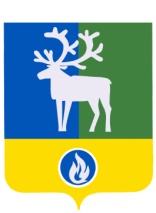 СЕЛЬСКОЕ ПОСЕЛЕНИЕ ПОЛНОВАТБЕЛОЯРСКИЙ РАЙОНХАНТЫ-МАНСИЙСКИЙ АВТОНОМНЫЙ ОКРУГ – ЮГРААДМИНИСТРАЦИЯ СЕЛЬСКОГО ПОСЕЛЕНИЯ ПОЛНОВАТПОСТАНОВЛЕНИЕ             от 28 ноября 2017 года                                                                                                          № 126О внесении изменений в постановление администрации сельского  поселения Полноват от 28 октября 2016 года № 157    П о с т а н о в л я ю:1. Внести  в  постановление администрации сельского поселения Полноват от           28 октября 2016 года  № 157 «Об утверждении муниципальной программы сельского поселения Полноват «Реализация полномочий органов местного самоуправления на          2017 – 2019 годы» (далее - Постановление), следующие изменения:1) наименование изложить в следующей редакции:«Об утверждении муниципальной программы сельского поселения Полноват «Реализация полномочий органов местного самоуправления на 2017 – 2023 годы»;2) пункт 1 изложить в следующей редакции:«1. Утвердить прилагаемую муниципальную программу сельского поселения Полноват «Реализация полномочий органов местного самоуправления на 2017 – 2023 годы».2. Внести в муниципальную программу сельского поселения Полноват «Реализация полномочий органов местного самоуправления на 2017 – 2019 годы» (далее - Программа), утвержденную Постановлением, изменения изложив в редакции согласно приложению к настоящему постановлению.3. Опубликовать настоящее постановление в бюллетене «Официальный вестник сельского поселения Полноват».4. Настоящее постановление вступает в силу после его официального опубликования.5. Контроль за выполнением постановления возложить на заместителя главы муниципального образования, заведующего сектором муниципального хозяйства администрации сельского поселения Полноват Е.У. Уразова.Глава сельского поселения Полноват                                                                    Л.А. Макеева                                                                                                 Приложениек постановлению администрации                                                                                    сельского поселения Полноват                                                                                  от 28 ноября 2017 года № 126УТВЕРЖДЕНАпостановлением администрации                                                                                                    сельского поселения Полноват                                                                                                    от  28 октября 2016 года № 157МУНИЦИПАЛЬНАЯ ПРОГРАММАсельского поселения Полноват «Реализация полномочий органов местного самоуправления на 2017-2023 годы»П А С П О Р Тмуниципальной программы сельского поселения Полноват1. Характеристика текущего состояния сферы  социально-экономического развития сельского поселения ПолноватМестное самоуправление в Российской Федерации составляет одну из основ конституционного строя. Его положение в системе общественных властно-политических отношений определяется тем, что самоуправление наиболее приближено к населению, им формируется, ему непосредственно подконтрольно, решает вопросы удовлетворения основных жизненных потребностей населения. Рационально организованное местное самоуправление позволяет эффективно использовать местные ресурсы, снимать социальную напряженность в обществе, повышать доверие населения к власти. Администрация сельского поселения Полноват (далее – администрация) 
в соответствии с уставом сельского поселения Полноват (далее – Устав) является исполнительно-распорядительным органом муниципального образования и наделена полномочиями по решению вопросов местного значения и полномочиями для осуществления отдельных государственных полномочий, переданных федеральными законами и законами Ханты-Мансийского автономного округа – Югры, деятельностью которого руководит глава сельского поселения. Реализация полномочий органов местного самоуправления связана с их материальным и финансовым обеспечением, созданием условий  для плодотворной деятельности должностных лиц и муниципальных служащих по исполнению своих функциональных обязанностей. Эффективная деятельность органов местного самоуправления предполагает обеспечение достаточного уровня материально-технического и информационно-технологического оснащения, наличия необходимых ресурсов.Экономическую основу местного самоуправления сельского поселения составляют находящееся в муниципальной собственности имущество сельского поселения, средства местного бюджета, а также имущественные права сельского поселения.Социально-экономическое развитие сельского поселения Полноват в последние годы характеризуется позитивными процессами по многим направлениям деятельности.  Осуществленные в предыдущие годы мероприятия в жилищной сфере сельского поселения Полноват обеспечили переход от планово-административных методов регулирования к использованию рыночных механизмов при соблюдении принципов обеспечения социальных гарантий в области жилищных прав граждан. Стабильность работы и уровень предоставляемых услуг жилищно-коммунального комплекса и электроэнергетики непосредственно оказывают влияние на качество жизни населения и развитие экономики сельского поселения. В течение последних пяти лет экономика территории демонстрирует положительные тренды в разрезе основных макроэкономических показателей. Положительные тенденции развития экономики сельского поселения способствуют устойчивому развитию рынка труда. Численность экономически активного населения в 2015 году составила 1000 человек, или 61,4 % от общей численности населения сельского поселения Полноват. Численность безработных граждан заметно снизилась за последние 5 лет, что находит свое отражение в снижении показателя уровня безработицы. Этому способствовала реализация активных форм занятости населения и дополнительных мероприятий, направленных на снижение напряженности на рынке труда. Совершенствование системы предупреждения и защиты населения сельского поселения от чрезвычайных ситуаций природного и техногенного характера является одной из приоритетных задач стратегии социально-экономического развития сельского поселения Полноват. Исходя из физико-географических характеристик сельского поселения Полноват наиболее опасными чрезвычайными ситуациями природного характера с тяжелыми последствиями для населения могут быть: 1) половодье, связанное с максимальным стоком от весеннего таяния снега и характеризующееся значительным и довольно длительным подъемом уровня воды в реке Обь, Горная Обь, Тоготская Обь или паводковое наводнении, формируемое интенсивными дождями, таянием снега при резком повышении температуры;2) лесные пожары в границах территории сельского поселения Полноват;3) сильные морозы, резкие температурные перепады, перепады атмосферного давления, сильные ветра могут быть причинами чрезвычайных ситуаций природного характера с тяжелыми последствиями для населения.Актуальность проблемы заключается в обеспечении снижения рисков чрезвычайных ситуаций и потерь человеческого, природного и экономического потенциала путем концентрации материальных и финансовых ресурсов на приоритетных направлениях по созданию условий для безопасности жизнедеятельности и координации действий органов местного самоуправления сельского поселения Полноват.Социальная сфера сельского поселения Полноват включает в себя совокупность отраслей, предоставляющих населению услуги образования, здравоохранения, культуры, физической культуры и спорта, социальные услуги. Обеспечение и поддержание высокого качества жизни является важнейшей целью социальной политики. В рамках реализации муниципальной программы «Реализация полномочий органов местного самоуправления на 2017-2023 годы» планируется осуществление мероприятий, направленных на обеспечение комплексного социально-экономического развития поселения, исполнение полномочий администрации по решению вопросов местного значения поселения, отдельных государственных полномочий, переданных федеральными законами и законами Ханты-Мансийского автономного округа – Югры, а также переданных полномочий муниципального района; создание условий для оптимизации и повышения эффективности расходов бюджета поселения, формирование экономических условий, обеспечивающих бюджет поселения финансовыми, материально-техническими  ресурсами.Основные мероприятия  муниципальной программы направлены на обеспечение исполнения полномочий органов местного самоуправления.2.  Цели, задачи и показатели достижения целей и решения задач2.1 Целью муниципальной программы является создание условий для эффективного выполнения полномочий органов местного самоуправления сельского поселения Полноват.2.2 Для достижения цели муниципальной программы необходимо решение следующих задач:- обеспечение исполнения полномочий и функций органов местного самоуправления сельского поселения Полноват; - обеспечение исполнения переданных органам местного самоуправления поселения отдельных государственных полномочий;-    развитие муниципальной службы.2.3 Решение поставленных задач обусловлено необходимостью: - формирования эффективного кадрового потенциала и кадрового резерва муниципальных служащих, совершенствования их знаний и умений, определения рисков развития заболеваний, в том числе препятствующих прохождению муниципальной службы, сохранение и укрепление физического и психического здоровья муниципальных служащих сельского поселения Полноват; - обеспечения общественного порядка на территории сельского поселения Полноват, активизация участия деятельности местного самоуправления в предупреждении правонарушений;- создания условий для повышения качества и разнообразия услуг, предоставляемых в сфере культуры, для удовлетворения потребностей в развитии и реализации культурного потенциала каждой личности;-  усиления противопожарной защиты сельского поселения Полноват, уменьшение количества пожаров, гибели людей, травматизма и размера материальных потерь от огня;-   повышения комфортности проживания населения и улучшение эстетического облика сельского поселения Полноват;- обеспечения  гарантий на законодательном уровне  компенсации лицам, замещавшим должности муниципальной службы в органах местного самоуправления сельского поселения Полноват;- улучшения здоровья населения за счет привлечения его к систематическим занятиям физической культурой и спортом, формирование устойчивой потребности в здоровом образе жизни, формирование нравственных и духовных основ подрастающего поколения.2.4 Показатели, характеризующие результаты реализации муниципальной программы, изложены в приложении 1 к настоящей муниципальной программе:уровень обеспеченности деятельности органов местного самоуправления для выполнения полномочий и  функций,  ежегодно на уровне 100%. Данный показатель характеризует уровень обеспечения предоставления гарантий лицам, замещающим муниципальную должность, должности муниципальной службы, не замещающим должности муниципальной службы и исполняющим обязанности  по техническому обеспечению деятельности администрации района, установленных действующим законодательством, а также обеспечение необходимым оборудованием, оргтехникой, мебелью, расходными материалами, канцелярскими и хозяйственными принадлежностями, необходимыми для стабильного исполнения полномочий и должностных обязанностей;2) доля муниципальных служащих, прошедших курсы повышения квалификации по программам дополнительного профессионального образования,  от потребности, ежегодно на уровне 100%. Данный показатель определяется отношением численности муниципальных служащих прошедших курсы повышения квалификации к запланированной численности муниципальных служащих для прохождения курсов повышения квалификации;	3) доля муниципальных служащих, прошедших диспансеризацию, от потребности, ежегодно на уровне 100%. Данный показатель определяется отношением численности муниципальных служащих, прошедших диспансеризацию, к численности муниципальных служащих, запланированной для прохождения диспансеризации;4) обеспечение выполнения отдельных государственных полномочий, переданных органам местного самоуправления, ежегодно на уровне 100%. Данный показатель характеризует уровень обеспечения предоставления гарантий лицам, замещающим муниципальную должность, должности муниципальной службы, осуществляющие отдельные государственные полномочия, переданные органами местного самоуправления.5) пополнение и (или) обновление резервов материальных ресурсов (запасов) для предупреждения и ликвидации угроз по ГО и ЧС, ежегодно не менее 5 %. Данный показатель определяется как отношение количества пополненного (обновленного) резерва материальных ресурсов (запасов) к общей потребности в соответствии с перечнем материальных ресурсов (запасов);6) количество распространенного  информационного материала по ГО и ЧС и безопасности людей на водных объектах, не менее 250 экз. в год. Данный показатель повысит уровень информированности населения о чрезвычайных ситуациях и порядке действий при их возникновении, а также о мерах безопасности людей на водных объектах;7) площадь содержания  минерализованной полосы, ежегодно не менее 7200 м2. Данный показатель достигается в результате поддержания в надлежащем состоянии противопожарного разрыва между сельским поселением и лесным массивом, опашки и уборки палой листвы, валежника;8) увеличение доли обеспеченности мест общего пользования противопожарным инвентарем, ежегодно не менее 5%. Данный показатель определяется отношением количества оснащенных мест общего пользования  противопожарным инвентарем к количеству мест общего пользования требующих оснащения противопожарным инвентарем;9) уровень обеспеченности деятельности добровольной народной дружины, ежегодно на уровне 100%. Данный показатель достигается путем обеспечения сотрудников добровольной народной дружины необходимым инвентарем и стимулированием  их деятельности;10) повышение доли энергетической эффективности, ежегодно не менее 6% в текущем году по отношению к предыдущему году.  Данный показатель достигается при проведении мероприятий, направленных на повышение энергоэффективности путем замены ламп быстрого накаливания на энергосберегающие в зданиях муниципальной  собственности, замены ламп уличного освещения на энергоэффективные, а так же увеличения количества утепленных мест общего пользования.  Выполнение мероприятий в разрезе по годам предоставлено в таблице 1.Таблица 1Перечень мероприятий, направленных на увеличение  энергетической эффективности 11) уровень благоустроенности в населенных пунктах сельского поселения Полноват, ежегодно 100%. Данный показатель возможно достичь при выполнении следующих мероприятий:- ежегодный объем потребления электроэнергии сети уличного освещения не менее  81 тыс. кВт в год;- ежегодное строительство и ремонт деревянных ограждений и тротуаров, не менее 300 м. в год;- организация временных рабочих мест для безработных граждан и трудоустройство несовершеннолетних, не менее 45 чел. в год;12) доля исполнения обязательств по перечислению взносов для проведения капитального ремонта общего имущества в многоквартирных домах сельского поселения Полноват, ежегодно на уровне 100%. Данный показатель определяется отношением перечисленных взносов для проведения капитального ремонта общего имущества в многоквартирных домах к обязательствам по уплате взносов;13) обеспеченность услугой по подвозу чистой питьевой воды,  от потребности, ежегодно на уровне 100%. Данный показатель характеризует обеспеченность граждан чистой питьевой водой;14) обеспеченность услугой по вывозу жидких бытовых отходов,   от потребности, ежегодно на уровне 100%. Данный показатель определяется  исходя из потребности населения в данной услуге;15) площадь содержания территории размещения отходов в надлежащем состоянии, ежегодно не менее 10 тыс.м2. Данный показатель определяется в соответствии с постановлением главы Белоярского района от 24 апреля 2007 года № 764                            «О предоставлении земельного участка»;16) разработка и утверждение программы комплексного развития систем коммунальной инфраструктуры сельского поселения Полноват, единиц в год. Данный показатель характеризует комплексное развитие систем коммунальной инфраструктуры муниципального образования в соответствии с потребностями жилищного и промышленного строительства.17) обеспечение населения услугами общественной бани, от потребности, ежегодно на уровне 100%. Данный показатель определяется на основании отчетных данных за предыдущий период с учетом выделенных бюджетных ассигнований на текущий финансовый год;18) доля обеспеченности муниципальных учреждений культуры необходимыми ресурсами для выполнения полномочий и функций, ежегодно на уровне 100%. Данный показатель характеризует уровень обеспечения предоставления гарантий работникам муниципальных бюджетных учреждений культуры, установленных действующим законодательством, а также обеспечение необходимым оборудованием, оргтехникой, мебелью, расходными материалами, канцелярскими и хозяйственными принадлежностями, необходимыми для стабильного исполнения полномочий и должностных обязанностей;19) количество проведенных спортивных мероприятий,  не менее 2 мероприятий    в год;20) обеспеченность граждан дополнительными мерами социальной поддержки, от потребности, ежегодно на уровне 100%. Данный показатель характеризует обеспеченность граждан дополнительными мерами социальной поддержки;21) размер резервного фонда администрации сельского поселения Полноват от первоначально утвержденного общего объема расходов бюджета сельского поселения Полноват ежегодно не более 3%. Данный показатель ориентирован на соблюдение условий исполнения расходных обязательств по финансовому обеспечению непредвиденных расходов;22) обеспеченность содержания дорог, от потребности, ежегодно на уровне 100%. Данный показатель определяет содержание дорог в сельском поселении в надлежащем состоянии;23) исполнение плана по предоставлению иных межбюджетных трансфертов, от потребности, ежегодно на уровне 100%. Данный показатель характеризует исполнение соответствующих бюджетных ассигнований в расходах бюджета поселения;24) обеспечение деятельности избирательной комиссии, от потребности на уровне 100%. Данный показатель ориентирован на обеспечение деятельности избирательной комиссии муниципального образования с целью обеспечения подготовки и проведения выборов и референдумов в сельском поселении. 3. Основные мероприятия муниципальной программыДля достижения целей и решения поставленных задач в рамках муниципальной программы предусматривается реализация следующих основных мероприятий:3.1 «Обеспечение выполнения полномочий  органов местного самоуправления». Основное мероприятие предусматривает:обеспечение предоставления гарантий лицам, замещающим муниципальную должность, должности муниципальной службы, не замещающим должности муниципальной службы и исполняющим обязанности по техническому обеспечению деятельности администрации сельского поселения Полноват, установленных действующим законодательством;выполнение комплекса работ и услуг по обеспечению текущей деятельности органов местного самоуправления. Планируется обеспечение необходимым оборудованием, оргтехникой, мебелью, расходными материалами, канцелярскими и хозяйственными принадлежностями, обеспечение конвертами, знаками почтовой оплаты, подпиской на периодические издания, необходимыми для стабильного исполнения полномочий и должностных обязанностей;организация хозяйственно-технического обслуживания административного здания. Планируется содержание в пригодном для эксплуатации состоянии и организация технического обслуживания информационных и инженерных коммуникаций, охранно-пожарной сигнализации, обеспечение устойчивой связью, в том числе доступом в Интернет, обеспечение транспортными средствами в служебных целях, оплата коммунальных услуг, осуществление иных расходов.3.2  «Создание условий для развития и совершенствования муниципальной службы». Реализация основного мероприятия направлена на:создание условий для оптимального организационно-правового, методологического обеспечения муниципальной службы, разработку и принятие муниципальных правовых актов, внесение в них изменений, в связи с изменениями в законодательстве о муниципальной службе и противодействии коррупции, а также разработку методических материалов по вопросам прохождения муниципальной службы и противодействия коррупции;организацию и проведение мероприятий по формированию кадрового резерва, резерва управленческих кадров и их эффективного использования;совершенствование и обеспечение работы системы дополнительного профессионального образования муниципальных служащих, оценку эффективности повышения квалификации муниципальных служащих, проведение совещаний, семинаров для муниципальных служащих по актуальным вопросам;совершенствование системы информационной открытости и прозрачности муниципальной службы, формирование позитивного имиджа муниципального служащего, включающее информирование населения по вопросам муниципальной службы, противодействия коррупции, путем размещения информации на официальном сайте сельского поселения Полноват, организация и проведение Дня открытых дверей в администрации поселения. 3.3 «Реализация отдельных государственных полномочий». В рамках основного мероприятия запланирована реализация отдельных государственных полномочий переданных органам местного самоуправления федеральными законами и законами Ханты-Мансийского автономного округа – Югры. 3.4 «Создание резерва материальных ресурсов для ликвидации чрезвычайных ситуаций и в целях гражданской обороны». Реализация данного мероприятия подразумевает создание, хранение и восполнение резервов материальных ресурсов для ликвидации чрезвычайных ситуаций. Резерв материальных ресурсов используется при проведении аварийно-спасательных и других неотложных работ по устранению непосредственной опасности для жизни и здоровья людей, для развертывания и содержания временных пунктов проживания и питания пострадавших граждан.3.5  «Мероприятия по обеспечению первичных мер пожарной безопасности».Реализация мероприятия позволит реализовать полномочия органа местного самоуправления поселения по  обеспечению первичных мер пожарной безопасности, в частности по:созданию в целях пожаротушения условий для забора в любое время года воды из источников наружного водоснабжения, расположенных в населенном пункте;оснащению территорий общего пользования первичными средствами тушения пожаров и противопожарным инвентарем;организации и  принятие мер по оповещению населения о пожаре;принятию мер по локализации пожара и спасения людей и имущества до прибытия подразделений Государственной противопожарной службы;другим мероприятиям по обеспечению первичных мер пожарной безопасности.3.6 «Мероприятия по профилактике правонарушений». Мероприятие  направлено на оказание поддержки гражданам и их объединениям, участвующим в охране общественного порядка, создание условий для деятельности народных дружин.3.7 «Обеспечение мероприятий по энергосбережению и повышению энергетической эффективности». В рамках основного мероприятия предполагается реализация мероприятий, направленных на повешение энергоэффективности.3.8 «Организация благоустройства территории поселения». Основными направлениями реализации мероприятия являются:содержание в надлежащем состоянии объектов благоустройства;создание условий для обеспечения бесперебойной работы наружного освещения улиц и дорог в темное время суток;улучшение санитарного содержания территории сельского поселения Полноват;прочие мероприятия по благоустройству.3.9 «Обеспечение надлежащего уровня эксплуатации муниципального имущества». Целью реализации мероприятия является создание условий для обеспечения надлежащего уровня эксплуатации имущества, находящегося в муниципальной собственности поселения.3.10 «Предоставление субсидий юридическим лицам (за исключением государственных (муниципальных) учреждений), индивидуальным предпринимателям, физическим лицам, оказывающим лицам жилищно-коммунальные услуги». Мероприятие направлено на возмещение недополученных доходов организациям, оказывающим населению жилищно-коммунальные услуги.3.11 «Содержание объектов размещения отходов». Мероприятие направлено на создание условий для транспортировки, складирования и захоронения отходов в соответствии   с требованиями санитарно-эпидемиологических правил и нормативов.3.12 «Реализация мероприятий в сфере коммунального хозяйства». В рамках данного мероприятия предусмотрена разработка и утверждение программы комплексного развития систем коммунальной инфраструктуры. Реализация мероприятия позволит обеспечивать сбалансированное, перспективное развитие систем коммунальной инфраструктуры в соответствии с потребностями в строительстве объектов капитального строительства и соответствующие установленным требованиям надежность, энергетическую эффективность указанных систем, снижение негативного воздействия на окружающую среду и здоровье человека и повышение качества поставляемых для потребителей товаров, оказываемых услуг в сферах электро-, газо-, тепло-, водоснабжения и водоотведения, а также услуг по утилизации, обезвреживанию и захоронению ТБО.3.13  «Создание условий для обеспечения бытового обслуживания населения». Мероприятие направлено на создание условий для обеспечения бытового обслуживания населения.3.14 «Организация досуга, предоставление услуг организаций культуры». Мероприятие направлено на создание условий для организации досуга и обеспечения жителей поселения услугами организаций культуры. 3.15  «Развитие физической культуры и массового спорта». Основной целью реализации мероприятия является  организация проведения физкультурных и спортивных мероприятий на территории сельского поселения Полноват.3.16   «Реализация мероприятий в области социальной политики». Мероприятие направлено на исполнение публичных нормативных обязательств.3.17   «Управление резервными средствами бюджета поселения». В рамках данного мероприятия предусмотрено формирование резерва  средств  бюджета сельского поселения Полноват. Средства резервного фонда администрацией сельского поселения  Полноват используются в порядке, установленном муниципальным правовым актом, и направляются в основном на проведение аварийно-восстановительных работ и иных мероприятий, связанных с ликвидацией последствий стихийных бедствий и других чрезвычайных ситуаций.3.18 «Дорожная деятельность». Основной целью мероприятия является содержание дорог в сельском поселении Полноват в надлежащем состоянии. 3.19    «Предоставление иных межбюджетных трансфертов из бюджета поселения». Мероприятие направлено:1) на осуществление органами местного самоуправления района полномочий, переданных органами местного самоуправления поселения на основании соглашений;2)  на финансовое обеспечение дорожной деятельности.3.20 «Мероприятия по обеспечению безопасности людей на водных объектах». В рамках данного мероприятия предусмотрено информирование населения о правилах безопасности при нахождении на водных объектах в разное время года, а также о первичных действиях при наводнении,  посредством распространения информационного материала.3.21 «Обеспечение проведения выборов и референдумов». В рамках данного мероприятия предусмотрено обеспечение деятельности избирательной комиссии муниципального образования для подготовки и проведения выборов и референдумов в сельском поселении Полноват.  Информация об основных мероприятиях муниципальной программы, обеспеченных финансированием, отражена в приложении 2 к муниципальной программе.4. Ресурсное обеспечение муниципальной программы4.1. Финансирование муниципальной программы осуществляется за счет средств федерального бюджета, бюджета Ханты-Мансийского округа - Югры и бюджета сельского поселения Полноват.4.2. Общий объем финансирования муниципальной программы на 2017-2023 годы сельского поселения Полноват составляет 204 091,7 тыс. рублей.         4.3. Планирование бюджетных ассигнований на реализацию муниципальной программы на очередной финансовый год и плановый период осуществляется по результатам ежегодной оценки эффективности реализации Программы.       5. Механизм  реализации муниципальной программыАдминистрация сельского поселения Полноват реализует полномочия в части исполнения мероприятий муниципальной программы в соответствии с:Федеральным законом от 6 октября 2003 года № 131-ФЗ "Об общих принципах организации местного самоуправления в Российской Федерации";Федеральным законом от 21 декабря 1994 года № 69-ФЗ "О пожарной безопасности";Федеральным законом от 2 марта 2007 года № 25-ФЗ "О муниципальной службе в Российской Федерации"Федеральным законом от 05 апреля 2013 года № 44-ФЗ "О контрактной системе в сфере закупок, товаров, работ, услуг для обеспечения государственных и муниципальных нужд";Федеральным законом от 2 мая 2006 года № 59-ФЗ "О порядке рассмотрения обращений граждан Российской Федерации";Федеральным законом от 25 декабря 2008 года № 273-ФЗ «О противодействии коррупции»;Соглашениями о передаче осуществления части полномочий органов местного самоуправления городского и сельских поселений в границах Белоярского района органам местного самоуправления Белоярского района и о передаче осуществления части полномочий органов местного самоуправления Белоярского района органам местного самоуправления городского и сельских поселений в границах Белоярского района. Механизм реализации муниципальной программы включает:1) разработку и принятие нормативных правовых актов, необходимых для выполнения муниципальной программы;2) размещение проекта муниципальной программы на официальном сайте органов местного самоуправления сельского поселения Полноват. Для проведения общественного обсуждения проекта муниципальной программы ответственный исполнитель размещает проект документа на официальном сайте органов местного самоуправления сельского поселения Полноват в разделе «Общественное обсуждение»; 3) заключение муниципальных контрактов (договоров) на приобретение товаров (оказание услуг, выполнение работ) для муниципальных нужд, заключаемых участниками муниципальной программы в установленном законодательством Российской Федерации порядке;4) ежегодное формирование перечня программных мероприятий на очередной финансовый год и плановый период с уточнением затрат по ним в соответствии с мониторингом фактически достигнутых результатов и ожидаемых целевых показателей реализации муниципальной программы;5) обеспечение управления муниципальной программой, эффективное использование средств, выделенных на ее реализацию;6) предоставление отчета о выполнении муниципальной программы.Ответственный исполнитель несет ответственность за реализацию муниципальной программы в целом, осуществляет управление, обеспечивает целевое и эффективное использование средств, выделяемых на ее реализацию.Реализацию мероприятий, предусмотренных муниципальной программой, осуществляют  руководители структурных подразделений  администрации поселения в соответствии с возложенными на них полномочиями, контроль за  реализацией муниципальной программы в целом и обеспечение целевого и эффективного использования средств, выделенных на ее реализацию, осуществляет заместитель главы муниципального образования.Ответственный исполнитель муниципальной программы на основании соглашения о передаче полномочий направляет в управление экономики, реформ и программ администрации Белоярского района отчет о ходе реализации муниципальной программы и использовании финансовых средств:1) за I квартал текущего финансового года – до 25 числа месяца, следующего за отчетным периодом;2) за I полугодие текущего финансового года – до 25 числа месяца, следующего за отчетным периодом;3) за 9 месяцев текущего финансового года – до 25 числа месяца, следующего за отчетным периодом;4) за отчетный финансовый год – до 10 февраля года, следующего за отчетным периодом. Контроль за выполнением муниципальной программы осуществляет администрация сельского поселения Полноват.____________________________ПРИЛОЖЕНИЕ 1к муниципальной программесельского поселения Полноват«Реализация полномочий органов местногосамоуправления на 2017-2023 годы»Целевые показатели муниципальной программы сельского поселения Полноват__________________ПРИЛОЖЕНИЕ 2к муниципальной программе сельского поселения Полноват «Реализация полномочий органов местного самоуправления на 2017-2023 годы»Перечень основных мероприятий муниципальной программы, объемы и источники их финансирования__________________________Наименование муниципальной программы«Реализация полномочий органов местного самоуправления на 2017-2023 годы» (далее – муниципальная программа)Ответственный исполнитель муниципальной программыАдминистрация сельского поселения ПолноватЦель муниципальной программысоздание условий для эффективного выполнения полномочий органов местного самоуправления сельского поселения ПолноватЗадачи муниципальной программы- обеспечение исполнения полномочий и функций органов местного самоуправления сельского поселения; - обеспечение исполнения переданных органам местного самоуправления поселения отдельных государственных полномочий;- развитие муниципальной службы.Целевые показатели  муниципальной программы - уровень обеспеченности деятельности органов местного самоуправления для выполнения полномочий и  функций,  ежегодно на уровне 100%;- доля муниципальных служащих, прошедших курсы повышения квалификации по программам дополнительного профессионального образования,  от потребности, ежегодно на уровне 100%;- доля муниципальных служащих, прошедших диспансеризацию, от потребности, ежегодно на уровне 100%;- обеспечение выполнения отдельных государственных полномочий, переданных органам местного самоуправления, ежегодно на уровне 100%;- пополнение и (или) обновление резервов материальных ресурсов (запасов) для предупреждения и ликвидации угроз чрезвычайных ситуаций природного и техногенного характера и в целях гражданской обороны (далее ГО и ЧС), ежегодно не менее 5 %;- количество распространенного  информационного материала по ГО и ЧС и безопасности людей на водных объектах, ежегодно не менее  250 экз. в год;- площадь содержания  минерализованной полосы, ежегодно не менее 7200 м2;- увеличение доли обеспеченности мест общего пользования противопожарным инвентарем, с 70% до 85%;- уровень обеспеченности деятельности добровольной народной дружины, ежегодно на уровне 100%;- повышение доли энергетической эффективности, ежегодно не менее 6% в текущем году по отношению к предыдущему году;- уровень благоустроенности в населенных пунктах сельского поселения Полноват, ежегодно 100 %;- доля исполнения обязательств по перечислению взносов для проведения капитального ремонта общего имущества в многоквартирных домах сельского поселения Полноват, ежегодно на уровне 100%;- обеспеченность услугой по подвозу чистой питьевой воды,  от потребности, ежегодно на уровне 100%;- обеспеченность услугой по вывозу жидких бытовых отходов, от потребности,  ежегодно на уровне 100%;- площадь содержания территории размещения отходов в надлежащем состоянии, ежегодно не менее 10 тыс.м2;- разработка и утверждение программы комплексного развития систем коммунальной инфраструктуры сельского поселения Полноват, единиц в год;- обеспечение населения услугами общественной бани,  от потребности, ежегодно на уровне 100%;- доля обеспеченности муниципальных учреждений культуры необходимыми ресурсами для выполнения полномочий и функций, ежегодно на уровне 100%;- количество проведенных спортивных мероприятий,  не менее 2 мероприятий в год;- обеспеченность граждан дополнительными мерами социальной поддержки, от потребности, ежегодно на уровне 100%;- размер резервного фонда администрации сельского поселения Полноват от первоначально утвержденного общего объема расходов бюджета сельского поселения Полноват ежегодно не более 3%;- обеспеченность содержания дорог, от потребности, ежегодно на уровне 100%;- исполнение плана по предоставлению иных межбюджетных трансфертов, от потребности, ежегодно на уровне 100%;- обеспечение деятельности избирательной комиссии, от потребности на уровне 100%.Финансовое обеспечение муниципальной программы Наименование показателей   
результатовНачало действия программы2017 год2018 год2019 год2020 год2021 год2022 год2023 годКол-во утепленных мест общего пользования, ед.34555555Замена ламп в здании, %406080100100100100100Замена уличного освещения, %00204080100100100ИТОГО47%67%80%94%100%100%100%100%№
п/пНаименование показателей   
результатовФактическое значение показателя на момент разработки   
программыЗначения показателя Значения показателя Значения показателя Значения показателя Значения показателя Значения показателя Значения показателя Целевое   
значение  
показателя 
на момент  
окончания  
действия   
программы№
п/пНаименование показателей   
результатовФактическое значение показателя на момент разработки   
программы2017год2018 год2019год2020 год2021 год2022 год2023 годЦелевое   
значение  
показателя 
на момент  
окончания  
действия   
программы1234567Уровень обеспеченности деятельности органов местного самоуправления для выполнения полномочий и  функций, % 100100100100100100100100100Доля муниципальных служащих, прошедших курсы повышения квалификации по программам дополнительного профессионального образования,  от потребности, %100100100100100100100100100Доля муниципальных служащих, прошедших диспансеризацию, от потребности, %100100100100100100100100100Обеспечение выполнения отдельных государственных полномочий, переданных органам местного самоуправления, ежегодно на уровне 100%100100100100100100100100100Пополнение и (или) обновление резервов материальных ресурсов (запасов) для предупреждения и ликвидации угроз по ГО и ЧС, %805555555100Количество распространенного информационного материала по ГО и ЧС и безопасности людей на водных объектах, экземпляров в год250250250250250250250250250Площадь содержания  минерализованной полосы, м2720072007200720072007200720072007200Доля обеспеченности мест общего пользования противопожарным инвентарем, %70758085000085Уровень обеспеченности деятельности добровольной народной дружины, %100100100100100100100100100Повышение доли энергетической эффективности, % 47678094100100100100100Уровень благоустроенности в населенных пунктах сельского поселения Полноват, %100100100100100100100100100Доля исполнения обязательств по перечислению взносов для проведения капитального ремонта общего имущества в многоквартирных домах сельского поселения Полноват, %100100100100100100100100100Обеспеченность услугой по подвозу чистой питьевой воды, от потребности, %100100100100100100100100100Обеспеченность услугой по вывозу жидких бытовых отходов, от потребности, %100100100100100100100100100Площадь содержания территории размещения отходов в надлежащем состоянии, тыс.м2 101010101010101010Разработка и утверждение программы комплексного развития систем коммунальной инфраструктуры сельского поселения Полноват, единиц в год010000001Обеспечение населения услугами общественной бани, от потребности, %100100100100100100100100100Доля обеспеченности муниципальных учреждений культуры  необходимыми ресурсами для выполнения полномочий и функций, %100100100100100100100100100Количество проведенных спортивных мероприятий в год222222222Обеспеченность граждан дополнительными мерами социальной поддержки, от потребности, %100100100100100100100100100Размер резервного фонда администрации сельского поселения Полноват  от первоначально утвержденного общего объема расходов бюджета сельского поселения, %< 3%< 3%< 3%< 3%< 3%< 3%< 3%< 3%< 3%Обеспеченность содержания дорог, от потребности, %100100100100100100100100100Исполнение плана по предоставлению иных межбюджетных трансфертов, от потребности, %100100100100100100100100100Обеспечение деятельности избирательной комиссии, от потребности, %100100100100100100100100100№п/пНаименование основных мероприятий муниципальной программы (связь мероприятий с показателями муниципальной программы)Ответственный исполнитель, соисполнитель муниципальной программыИсточники финансированияОбъем бюджетных ассигнований на реализацию муниципальной программы, тыс. рублейОбъем бюджетных ассигнований на реализацию муниципальной программы, тыс. рублейОбъем бюджетных ассигнований на реализацию муниципальной программы, тыс. рублейОбъем бюджетных ассигнований на реализацию муниципальной программы, тыс. рублейОбъем бюджетных ассигнований на реализацию муниципальной программы, тыс. рублейОбъем бюджетных ассигнований на реализацию муниципальной программы, тыс. рублейОбъем бюджетных ассигнований на реализацию муниципальной программы, тыс. рублейОбъем бюджетных ассигнований на реализацию муниципальной программы, тыс. рублей№п/пНаименование основных мероприятий муниципальной программы (связь мероприятий с показателями муниципальной программы)Ответственный исполнитель, соисполнитель муниципальной программыИсточники финансированиявсегов том числе:в том числе:в том числе:в том числе:в том числе:в том числе:в том числе:№п/пНаименование основных мероприятий муниципальной программы (связь мероприятий с показателями муниципальной программы)Ответственный исполнитель, соисполнитель муниципальной программыИсточники финансированиявсего2017 год2018 год2019 год2020 год2021 год2022 год2023 год123456789101112Обеспеченность выполнения полномочий  органов местного самоуправления (показатель 1)администрация сельского поселения Полноватбюджет сельского поселения Полноват (далее -  бюджет поселения)81 664,913 074,611 777,811 826,112 996,612 996,612 996,612 996,6Создание условий для развития и совершенствования муниципальной службы (показатель 2, 3)администрация сельского поселения Полноватбюджет поселения323,660,161,764,234,434,434,434,4Реализация отдельных государственных полномочий (показатель 4)администрация сельского поселения Полноватфедеральный бюджет Российской федерации (далее - федеральный бюджет)1 637,2242,7242,7242,7227,3227,3227,3227,3Создание  резерва  материальных ресурсов для ликвидации чрезвычайных ситуаций и в целях гражданской обороны (показатель 5)администрация сельского поселения Полноватбюджет поселения170,030,030,030,020,020,020,020,0Мероприятия по обеспечению первичных мер пожарной безопасности (показатель 6-8)администрация сельского поселения Полноватбюджет поселения250,964,158,947,935,035,035,035,0Мероприятия по профилактике правонарушений (показатель 9)администрация сельского поселения Полноватбюджет поселения117,610,010,010,021,921,921,921,9Обеспечение мероприятий по энергосбережению  и повышению энергетической эффективности (показатель 10)администрация сельского поселения Полноватбюджет поселения425,0183,8128,00,028,328,328,328,3Организация благоустройства территории поселения (показатель 11)администрация сельского поселения Полноватбюджет поселения15 744,12 092,75 692,25 001,6739,4739,4739,4739,4Обеспечение надлежащего уровня эксплуатации муниципального имущества (показатель 12)администрация сельского поселения Полноватбюджет поселения5 312,7839,7756,9756,9739,8739,8739,8739,8Предоставление субсидий юридическим лицам (за исключением государственных (муниципальных) учреждений), индивидуальным предпринимателям, физическим лицам, оказывающим населению жилищно-коммунальные услуги (показатель 13,14)администрация сельского поселения Полноватбюджет поселения3 119,1996,01 040,71 082,40,00,0 0,00,0Содержание объектов размещения отходов (показатель  15)администрация сельского поселения Полноватбюджет поселения1 642,0200,0314,7327,3 200,0200,0200,0200,0Реализация мероприятий в сфере коммунального хозяйства (показатель 16)администрация сельского поселения Полноватбюджет поселения500,0500,00,00,00,00,00,00,0Создание условий для обеспечения бытового обслуживания населения (показатель 17)администрация сельского поселения Полноватбюджет поселения1 087,2362,4362,4362,40,00,00,00,0Организация досуга, предоставление услуг организаций культуры (показатель  18)администрация сельского поселения Полноватбюджет поселения58 660,68 251,47 879,37 952,38 644,48 644,48 644,48 644,4Развитие физической культуры и массового спорта (показатель 19)администрация сельского поселения Полноватбюджет поселения210,030,030,030,030,030,030,030,0Реализация мероприятий в области социальной политики (показатель 20)администрация сельского поселения Полноватбюджет поселения189,533,124,224,227,027,027,027,0Управление резервными средствами бюджета поселения (показатель 21)администрация сельского поселения Полноватбюджет поселения8 466,9100,0888,51 682,21 447,31 447,31 447,31 447,3Дорожная деятельность (показатель  22)администрация сельского поселения Полноватбюджет поселения14 784,21 964,81 933,92 177,12 177,12 177,12 177,12 177,1Предоставление иных межбюджетных трансфертов из бюджета поселения (показатель  23)администрация сельского поселения Полноватбюджет поселения2 436,42 331,649,449,41,51,51,51,5Мероприятия по обеспечению безопасности людей на водных объектах (показатель 6)администрация сельского поселения Полноватбюджет поселения9,00,01,51,51,51,51,51,5Обеспечение проведения выборов и референдумов (показатель 24)администрация сельского поселения Полноватбюджет поселения280,70,0280,70,00,00,00,00,0Итого по муниципальной программефедеральный бюджет1 637,3242,7242,7242,7227,3227,3227,3227,3Итого по муниципальной программебюджет поселения202 454,431 124,331 320,831 432,527 144,227 144,227 144,227 144,2Итого по муниципальной программеВСЕГО204 091,731 367,031 563,531 675,227 371,527 371,527 371,527 371,5